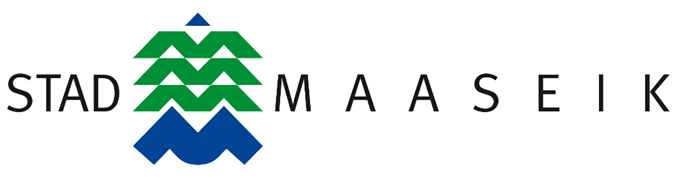 AANVRAAG ONDERZOEK tijdelijke bijkomende woongelegenheid in aanhorigheid/bijgebouw voor de opvang van vluchtelingen
voor een periode van maximum 3 jaar. Voornaam: 			…………………………………………………………Achternaam: 			…………………………………………………………Rijksregisternummer: 		………………………………………………………….Straat en nummer:		…………………………………………………………Postcode en gemeente:		…………………………………………………………Land:				………………………………………………………….Mailadres:			…………………………………………………………..Telefoonnummer:		………………………………………………………….Naam rechtspersoon:		…………………………………………………………..Rechtsvorm:			………………………………………………………….Ondernemingsnummer: 	…………………………………………………………..Adres:					………………………………………………………………Bruto vloeroppervlakte van de totale woning: 				………………………..Bruto vloeroppervlakte van de aanhorige (aparte) wooneenheid: 	…………………………Beschrijving van de aanhorigheid (bv poolhouse, camper, ….): 		..……………………………………………………………………………………………………………………………………………….……………………………………………………………………………………………………………………….……………………………………………………………………………………………………………………….…………………………………………………………….……………………………………………………………..………………………………………………………………………………………………………………………………………………………………………………………..……………………………………………………………..……………………………………………………………..……………………………………………………………..……………………………………………………………..……………………………………Datum: Handtekening:Voor- en achternaam:Het dossier dient bezorgd te worden aan de Dienst Omgeving, Lekkerstraat 10, 3680 Maaseik.Ofwel via mail aan omgeving@maaseik.be .Toetsing woonkwaliteit bijgebouw of aanhorigheid door gemeente Lanaken:Het melden van een tijdelijke bijkomende aparte woongelegenheid op een perceel is mogelijk onder bepaalde voorwaarden:1. de ondergeschikte wooneenheid maakt deel uit van een bestaande woning; is woonklaar en voldoet aan de woningkwaliteitsnormen en wordt bevestigd door het college van burgemeester en schepenen, na onderzoek door de bevoegde gemeentelijke diensten. 2. er wordt slechts één ondergeschikte wooneenheid gecreëerd per perceel, 3. de creatie van de ondergeschikte wooneenheid gebeurt met het oog op huisvesten van:- hetzij asielzoekers en vluchtelingen die op grond van artikel 6, § l vierde lid, en artikel 8, § l van de wet betreffende de opvang van asielzoekers en van bepaalde andere categorieën van vreemdelingen van 12 januari 2007 de opvang van Fedasil moeten verlaten;- hetzij burgers wiens woning onbewoonbaar is geworden door onvoorziene omstandigheden;4. de huisvesting is tijdelijk voor een totale duur van maximaal drie jaar per goed;5. de eigendom, of ten minste de blote eigendom, op de hoofd- en de ondergeschikte wooneenheid berust bij dezelfde titularis of titularissen.
GEEN mogelijkheid tot huisvesting in kwetsbare gebieden en recreatiezonesHet einde van de tijdelijke opvang, bij vertrek van de vluchtelingen uit de woning, moet ook gemeld worden aan omgeving@maaseik.be , zo niet eindigt deze melding zonder verwijl na 3 jaar. 
Gegevens over de aanvrager:Gegevens van het perceelGegevens over de personen die de tijdelijke woongelegenheid gaan bewonenOndertekening door de melder van de tijdelijke bijkomende woongelegenheidIk verklaar dat alle gegevens in dit formulier en in de eventuele bijgevoegde bijlagen correct en volledig zijn ingevuld. Indienen van de aanvraag